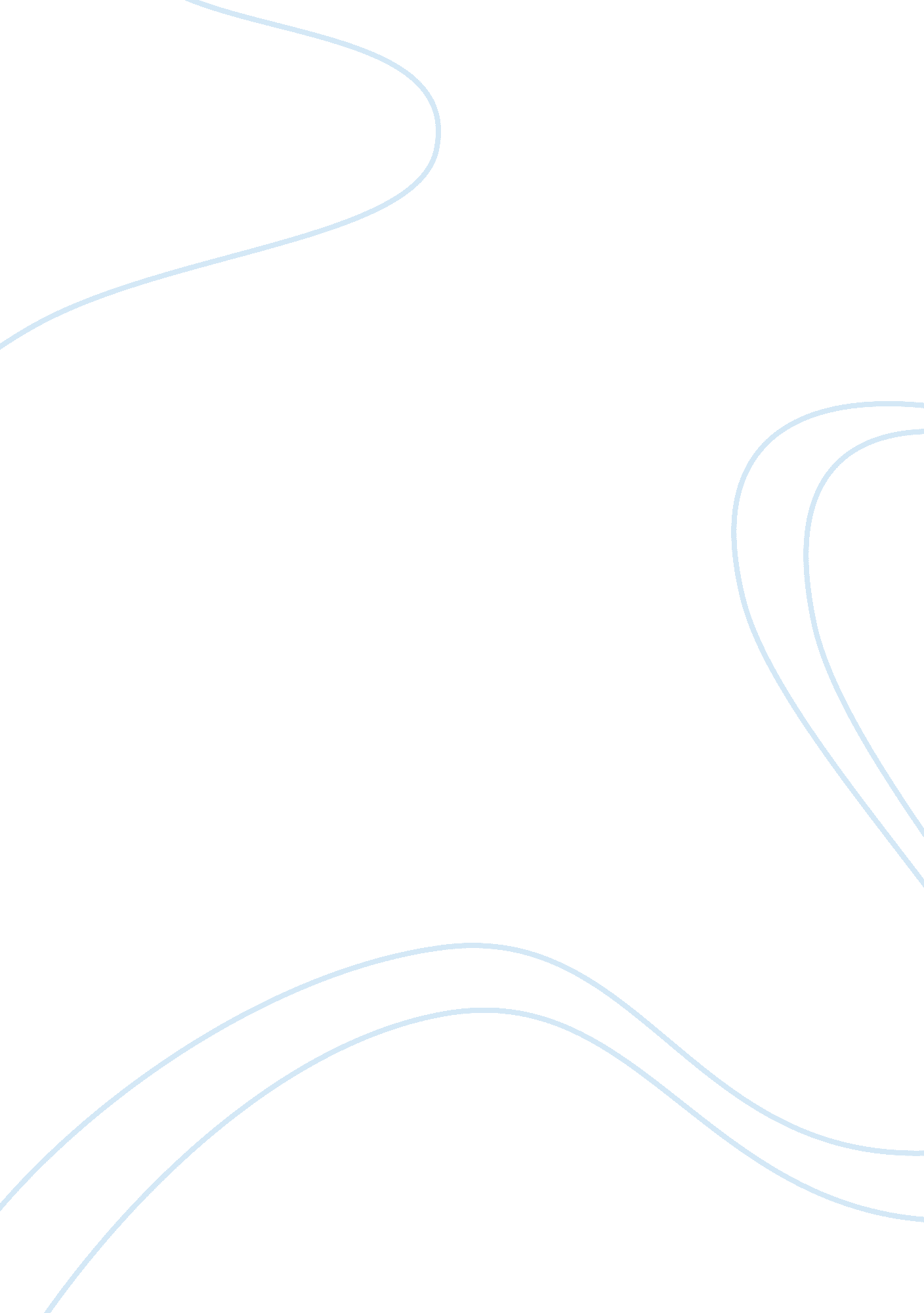 High class students most likely to be successfulProfession, Student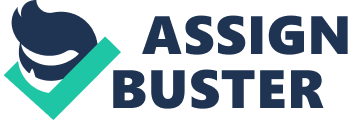 Historically, societal categories are common social division in every exited society, Bespeaking assorted positions among its ain people. As for American society, harmonizing to Warner ( 1940s ) societal category is categorized into five groups such as upper category, upper in-between category, lower in-between category, upper lower category and lower category. There is, nevertheless, small uncertainty that affluent category has better resources and agencies to accomplish the coveted end. Students from better societal category must, hence, have better entree to instruction and have higher graduated table of accomplishment in school. Indeed, in order to derive better penetrations into the influence of societal category on school accomplishment, a proposed inquiry is set out on this intent. Learning installations Part of larning installations is school uniforms. Bray and Seng ( 2005 ) do a clear comparing between affluent and unwealthy pupils, keeping that pupils from comfortable or medium-income household normally can afford two new apparels every twelvemonth, whereas pupils in hapless household normally have one uniform or none at all. Students from comfortable, accordingly, derive the upper manus in go toing the school than do the students from less comfortable household since most schools in Cambodia require pupils to have onschool uniformto go to the category. Another portion of larning installations is learning stuffs. As Bray and Seng ( 2005 ) outlined in their book `` Household Financing of BasicEducationin Cambodia '' , pupils spend big amount ofmoneyon larning stuffs such as notebooks, exercising books, and other supplies runing from pens, pencils, gum elastics, swayers and the similar. It is logical to reason that lone pupils from comfortable household can to the full afford to purchase such dearly-won stuffs ; hence, they are more likely to be successful than other pupils from less affluent household. Deriving entree to such dearly-won larning stuffs, in add-on, is a beginning of motive for affluent pupils ; nevertheless, it is unfortunate for hapless students. Burt ( 1945 ) stresses the importance beginning of low motive from lower working category, who is, by tradition, outside educational system ( as cited in Lawton, 2001, P. 7 ) . Harmonizing to Burt, if pupils from higher category might, though he did reference, have higher chance in wining in school than those from lower category. Auxiliary Tutoring Out-of-school disbursal or auxiliary tutoring, significant private activity, is another major disbursal non merely in Cambodia but besides in other states. Tutoring in Cambodia is taught to pupils by their ain instructor and it take topographic point at pupil 's place, particularly at the terminal of the official school twenty-four hours. This pattern is a peculiarly critical point offamilyoutgo ( Bray 1999b, 2003a ; Foondun 2002 ; Yoo 2002 ; Kwok 2004, as cited in Bary and Seng, PP. 11 and ADB 1996a & A ; Bray 1999a, as cited in Bray, P. 47 ) . It can be inferred that merely more comfortable pupils can afford to engage coach for this out-of-school category. If they receive more excess categories, they would be better informed about theiracademicpublic presentation at school. Conveyance Kampuchean students throughout the state usage bike as their chief agencies of transit. Some kids walk to school while others are transported by their parents. Many students, nevertheless, start siting bike as they proceed from one category to another ( Bray and Seng, 2005 ) . Consequently, it might non be lucky for hapless pupils to afford bike. However, having bike, pupils must extra money for buying and keeping. Bray and Seng ( 2005 ) supply a clear evident. In Phnom Penh, students had to pay non merely for initial purchase and care of bikes but besides for day-to-day parking. In Bak Touk school, for illustration Grade 6 students had to pay an norm of 7, 200 riels per annum for parking, and grade 9 students paid every bit much as 43, 600 riels. Decision There is adequate apparent to reason that high category pupils are likely to be more successful in school. As mentioned earlier, larning installations play a critical function in kid 's accomplishment in school. As in Kampuchean context, pupils from lower category might non hold plenty resource to back up their acquisition stuffs, except high category pupils with sufficiency of resource. Rich pupils merely have adequate acquisition resource, but many of them besides can afford to hold auxiliary tutoring, doing them even better with their school academic public presentation. Transportation is besides accounted for pupils ' success in school. Affluent pupils have better agencies of transit to school, unlike less affluent pupils who have limited agencies to school. 